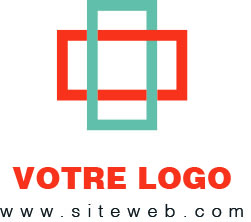 
CONFERENCE
VIH et l'hépatite dans les Amériques 2016
Secteurs concernés : Hépatologie - Infectiologie -SIDA / VIHLa transparence des chemises plastiques couleurs peut être utilisée de différente façon. Prenons l’exemple du secteur médical qui souhaite une chemise pour différentes utilités.